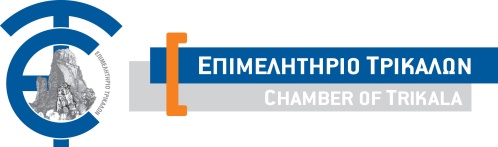 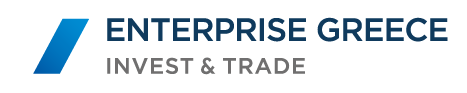 Για τη συμμετοχή τους στις επιχειρηματικές συναντήσεις, οι ενδιαφερόμενοι θα πρέπει  να  αποστείλουν έως την Παρασκευή 21 Απριλίου 2017, την αίτηση συμμετοχής,  αναφέροντας αναλυτικά τα προϊόντα – υπηρεσίες τους, στην αγγλική γλώσσα στο mail:  z.legga@enterprisegreece.gov.gr.   Για περισσότερες πληροφορίες μπορείτε να επικοινωνείτε:  Enterprise Greece: Ζωή Λέγγα (210 3355798) Επιμελητήριο Τρικάλων: Σοφία Σδρένια (24310 28189/εσωτ.106)Δημήτρης Αριστείδης (24310 28189/εσωτ.105)Ευχαριστούμε για τη συνεργασία,ΠΡΟΣΚΛΗΣΗ ΣΥΜΜΕΤΟΧΗΣΣΕ ΕΠΙΧΕΙΡΗΜΑΤΙΚΕΣ ΣΥΝΑΝΤΗΣΕΙΣ ΤΩΝ ΚΛΑΔΩΝ ΕΚΚΛΗΣΙΑΣΤΙΚΩΝ ΕΙΔΩΝ & ΘΡΗΣΚΕΥΤΙΚΟΥ ΤΟΥΡΙΣΜΟΥ   ΜΕ ΑΓΟΡΑΣΤΕΣ ΚΑΙ ΤΑΞΙΔΙΩΤΙΚΑ ΓΡΑΦΕΙΑ ΑΠΟ ΟΜΟΘΡΗΣΚΕΣ ΧΩΡΕΣ    Καλαμπάκα Τρικάλων,  10 -11 Ιουνίου 2017Ο οργανισμός  Enterprise Greece και το Επιμελητήριο Τρικάλων, στοχεύοντας στην ενίσχυση της εξωστρέφειας των Ελληνικών επιχειρήσεων και της αύξησης των Ελληνικών εξαγωγών, προγραμματίζουν τη διοργάνωση επιχειρηματικών συναντήσεων με αγοραστές και ταξιδιωτικά γραφεία, από Κύπρο, Βουλγαρία, Ρουμανία, Σερβία, Π.Γ.Δ.Μ, Ουκρανία, Ρωσία και Γεωργία, προκειμένου να έλθουν σε επαφή με εξωστρεφείς και εξαγωγικές επιχειρήσεις Εκκλησιαστικών Ειδών και επιχειρήσεις του τουριστικού κλάδου.     Η συμμετοχή στη διοργάνωση  των επιχειρηματικών  συναντήσεων,  δίνει τη δυνατότητα:  της πραγματοποίησης προκαθορισμένων συναντήσεων  με τις κατάλληλες επιχειρήσειςτης διερεύνησης των δυνατοτήτων συνεργασίας της ενημέρωσης για τον ανταγωνισμό και τις συνθήκες της αγοράς.ΗΜΕΡΟΜΗΝΙΑ & ΤΟΠΟΣ  ΔΙΕΞΑΓΩΓΗΣΟι συναντήσεις θα πραγματοποιηθούν στην Καλαμπάκα Τρικάλων, στις  10 & 11 Ιουνίου 2017. ΔΙΑΔΙΚΑΣΙΑ ΣΥΜΜΕΤΟΧΗΣ   Μένος ΑγγελάκηςΔιευθυντής Εξαγωγικών Επιχειρηματικών     Αποστολών Βασίλειος ΓιαγιάκοςΠρόεδρος Επιμελητηρίου Τρικάλων